Irkitov SergeiExperience:Position applied for: Chief OfficerDate of birth: 28.11.1960 (age: 56)Citizenship: RussiaResidence permit in Ukraine: NoCountry of residence: UkraineCity of residence: SevastopolPermanent address: 22Dmitria Ulyanova Str. Apt.23Contact Tel. No: +38 (069) 223-13-47 / +38 (097) 806-46-45E-Mail: irkitov_sergei@mail.ruU.S. visa: NoE.U. visa: NoUkrainian biometric international passport: Not specifiedDate available from: 01.07.2014English knowledge: ModerateMinimum salary: 4000 $ per monthPositionFrom / ToVessel nameVessel typeDWTMEBHPFlagShipownerCrewingChief Officer03.09.2013-05.04.2014SENATABulk Carrier12898YANMAR-LIBERIASENATA NAVIGATION LTDALKA ODESSAChief Officer26.07.2012-26.04.2013GMD MAYAGeneral Cargo33461812BHP/1323KWT-PANAMAANCESTOR SHIPPING S.A.&mdash;Chief Officer03.10.2011-15.04.2012SCALAGeneral Cargo7057-LIBERIASCALA NAVIGATION LTDINTRESCOChief Officer02.02.2011-03.08.2011ZAKAMSKDry Cargo33286NVD48A-U-COMOROSDUNDAS SHIPPING LTD&mdash;2nd Officer11.02.2010-05.06.2010BLANKENESEDry Cargo6000DEUTS SBV 8M628-MALTABLANKENESE SHIPPING LTDUNISHIP2nd Officer27.02.2009-19.08.2009DOROTHEAGeneral Cargo2950WARTSULA-KINGSTOWNDOROTHEA SHIPPING LTDUNISHIP2nd Officer24.05.2008-02.10.2008BALTIC SKYGeneral Cargo4000WARTSILA-DOMINICABALTIC SKY SHIPPING LTDUNISHIP3rd Officer24.10.2007-14.03.2008FAIRPLAYDry Cargo4000-DOMINICABROOKES &PARTNERS LTDUNISHIP3rd Officer30.04.2007-28.07.2007CHELSEA 2Dry Cargo5046-MALTAMIDCOM SHIPPING CORPORATION LTDKONKORD CREWING COMPANI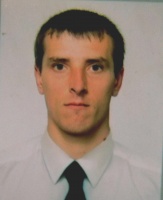 